      אתר: www.microtest.co.il                                                                  רעננה, 2 ביוני 2019      לכבוד      ועד ממושב נווה ימין           הנדון: דו"ח מדידת שדה מגנטי וצפיפות הספק קרינה בתדרים  GHz0.4-300    רקע  לביצוע המדידות:              בתאריך 30/5/19 בין השעות 11:00-13:45 בוצעה מדידת צפיפות הספק קרינה אלקטרומגנטית               בתדרי רדיו-סלולאר. פרטי מבצע המדידות:אפיון מכשיר המדידה: נתוני מקורות הקרינהדו"ח מדידות צפיפות הספקניתוח תוצאות:תוצאות המדידות מראות על רמות צפיפות הספק אלקטרומגנטית נמוכות ביחס למה שקבע המשרד להגנת הסביבה כסף, וזאת על סמך המלצות אירגון הבריאות העולמי.הסברים לתוצאות המדידות והשוואת המדידות לתקן (RF):ארגון הבריאות העולמי (WHO) קבע כי רמת החשיפה המירבית המותרת של בני אדם לקרינה בתחום תדרי הרדיו-סלולאר הינה כלהלן:.   בתחומי תדרי הרדיו, בתדרים 2000-800  מגה-הרץ, היא 400-1000  מיקרוואט/סמ"ר. סף זה אומץ       ע"י המשרד להגנת  הסביבה כסף בריאותי..  קרינת הרקע בבית מגורים טיפוסי בסביבה עירונית אמורה לא  לעלות על  5 מיקרוואט/סמ"ר.. המשרד להגנת הסביבה קבע סף סביבתי לחשיפה מקומות בהם שוהים בני אדם ברציפות לאורך זמן,       כגון מוסדות חינוך, בתוך בתים, משרדים, בתי עסק וכו'. סף זה  עומד על 10% מהסף שקבע       ארגון הבריאות העולמי.          באזורים שאינם מאוכלסים ברציפות לאורך זמן, הסף הסביבתי נקבע ל- 30% מהסף  שנקבע ע"י       ארגון הבריאות העולמי.                                                                                               . מטעמי זהירות, באתרי בדיקה שייתכנו בהם שידורים ממקורות רבים, מקובל להשתמש בערך הסף        המחמיר, דהיינו 20 מיקרוואט/סמ"ר.               פרטי קשר:          בברכה,בתיה פרדס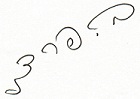                                                             בודקת קרינה מוסמכת                                                                                         בהיתר המשרד להגנת הסביבה       שם הלקוח/מבקש השירותועד מושב נווה ימיןכתובת מקום המדידהמושב נווה ימיןמס' טלפון של מבקש השירות054-8887211תאריך ביצוע המדידות30/5/19שעת ביצוע המדידות11:00-13:45המדידות נערכו בנוכחותאסתיכתובת דוא"לestikubi@gmail.comתנאי מזג האווירחם מאודסוג המדידות שבוצעומדידת צפיפות שדה מגנטי בתדרי רדיו-סלולארשם מבצע המדידות פרדס בתיהמס' היתר 2123-02-5תוקף היתר24/5/24ציודדגםמס' סידוריתוקף הכיולתדרי עבודהמכשיר6065-HF3350820/12/20 MHz-6000 MHz700 גלאינתוןפרטיםסוג מוקד השידורתורן קרקעי שייך ל-חברת פלאפון, תדרי השידורמיקוםע"י חניית משאיות. תורן קרקעי בחלקת ג'אןמס'תיאור מיקום המדידהסוג האיכלוסמרחק ממקור הקרינה במטרגובה נקודת המדידהתוצאות המדידה במיקרוואט/סמ"רμW/cm²ׂׂאחוז מהסף הבריאותי(%)1ע"י חניית משאיותלא רצוף1010.00142תחילת רחוב ההדר"כ- 15010.0104-0.04253הדר 493"כ- 40010.00014חלקת ג'אן"1510.00155רחוב הברוש – מול האנטנה של ג'אן"כ-10010.0044לתשומת לבכםתוצאות המדידות נכונות למקום ולזמן המדידה.מוקד ארצי1-800-405060מס' טלפון נייד052-3380123מס' פקס09-7712594כתובת לדיוור אלקטרוניmicrotest.info@gmail.comמיקרוטסטהחברה הותיקה ביותר לבדיקות קרינה (1988)